Урок на тему: «Доли и обыкновенные дроби». Урок подготовили Сузи А.А. Карповская Е.П.Цели урока:Обучающие: систематизировать понятия доли, половины, трети, четверти, обыкновенной дроби, числителя и знаменателя дроби;Развивающие: развивать умение читать и записывать обыкновенную дробь по числителю и знаменателю посредством использования презентации, наглядных пособий, формировать умение самостоятельно проверять правильность выполнения задания;  развивать умение работать в группах.Воспитательные: воспитывать у учащихся умения сравнивать, выделять закономерности, обобщать (делать выводы); воспитывать взаимоуважения друг к другу; воспитывать у учащихся любовь к предметуТип урока: урок обобщения и систематизации знаний.
Контроль: взаимопроверка в парах, самооценка.
Оборудование урока: презентация, раздаточный материал (цветные кружки, прямоугольники).
 Формы, применяемые на уроке: групповая, индивидуальная, фронтальная, с использованием ИКТ.Добрый день друзья у нас сегодня не обычный урок, а интегрированный!!Ну-ка, проверь дружок,
Ты готов начать урок?
Всё ль на месте, 
Всё ль в порядке,
Ручка, книжка и тетрадка?
Все ли правильно сидят?
Все ль внимательно глядят?
Каждый хочет получать
Толька лишь оценку пять.Актуализация знаний: сколько минут:В трети часа;in a quarter of an hour;in half an hour;В десятой доле часа;В двенадцатой доле часа;В шестой доле половины часа? Вспоминаем, какая дробь называется половиной, какая четвертью!Чем же мы занимались на предыдущих уроках? А сегодня мы должны все наши знания обобщить и применить в нестандартных условиях! Где мы применим наши знания?Открыли тетради записали число классная работа! Задача1.У Маши было 250 рублей. За мороженное она заплатила 120 рублей. Какую часть своих денег Маша заплатила за мороженное?Задача №2Турист проехал на автомобиле    всего намеченного пути. Какой длины намеченный путь, если на автомобиле турист проехал 200 км?Задача №3Bob wakes up at a quarter past seven.Tom wakes up at a quarter to seven.Who wakes up earlier?(раньше)Задача №4Tom does his homework for an hour and a half.Bob does his homework for anhour and two quarters.Who does homework longer   (дольше)?Работа в парах:Приготовлены круги и квадраты разных цветов.На партах лежат ножницы линейка и карандаш. При помощи чертежных инструментов они получают следующие дроби: .Проверка обсуждение результатов!Анализ собственной деятельности:Я доволен собой и проделанной работой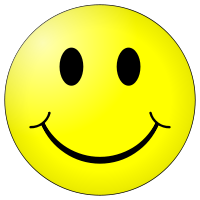  Я не всё понял на уроке, но старался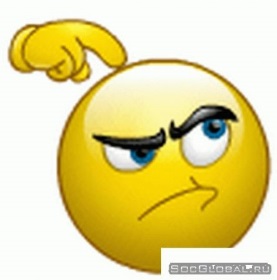 Я ничего не понял 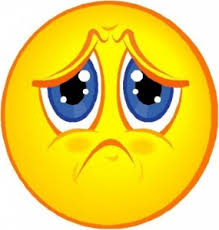 Итоги урока, оценки домашнее задание!